Szivárványos rajzEszközök: zsírkréta A4-es méretű papír  golyóstollFeladat:Hajtsd félbe a papírt középen!A belső oldalát színezd be tetszőleges módon többféle színű zsírkrétával! Jól nyomd rá a krétát és ne hagyj fehér foltokat!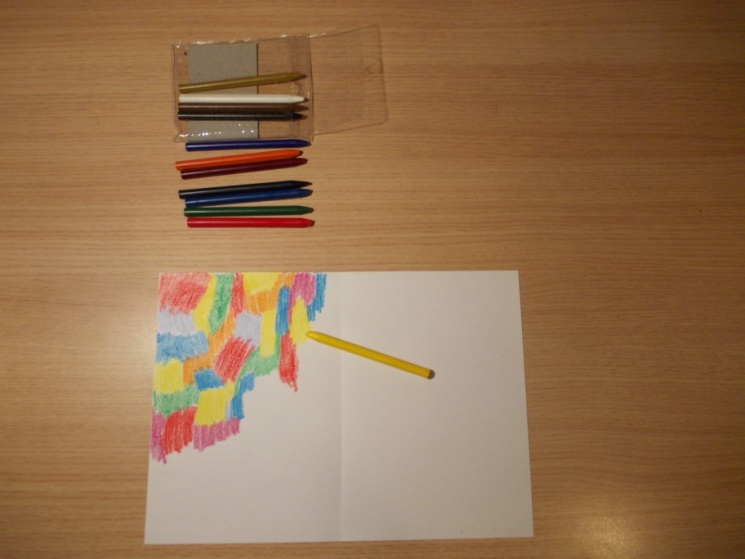 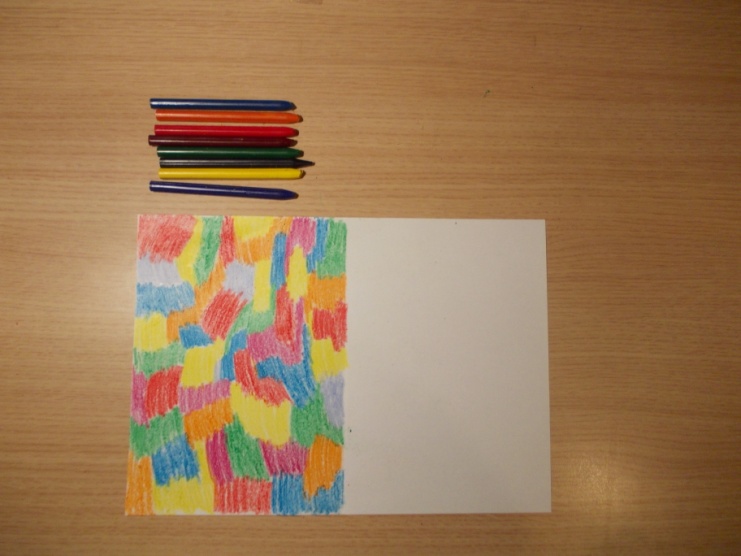 Hajtsd rá a színezett lapra a papír másik felét!Rajzolj golyóstollal tetszőleges mintát, vagy képet a fedőlapra! Jól nyomd rá az íróeszközt és vastagítsd meg a  kontúr vonalakat!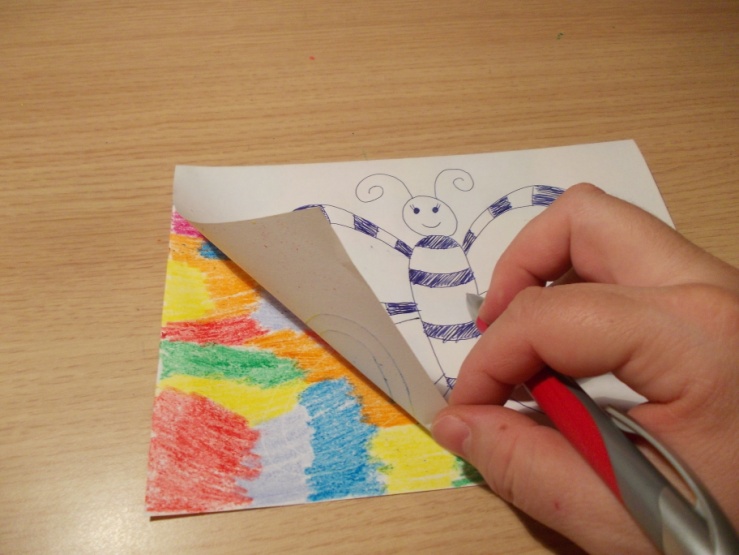 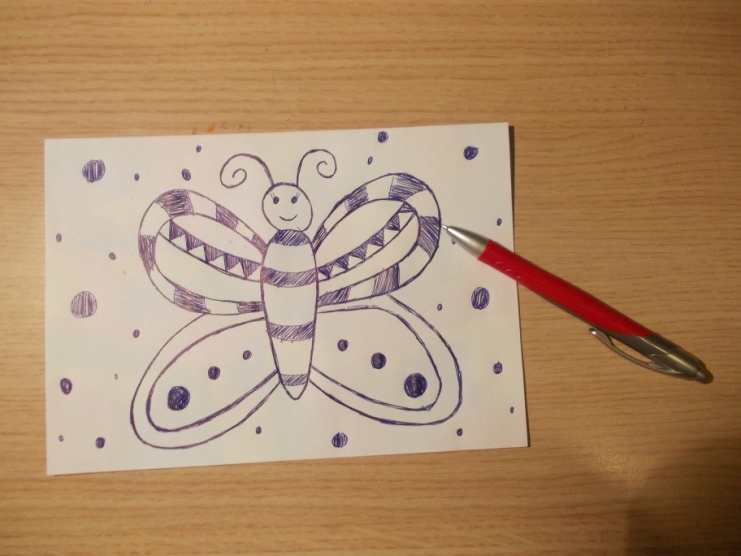 Ha kész vagy, nyisd szét a lapokat! Kész a rajz szivárványos tükörképe!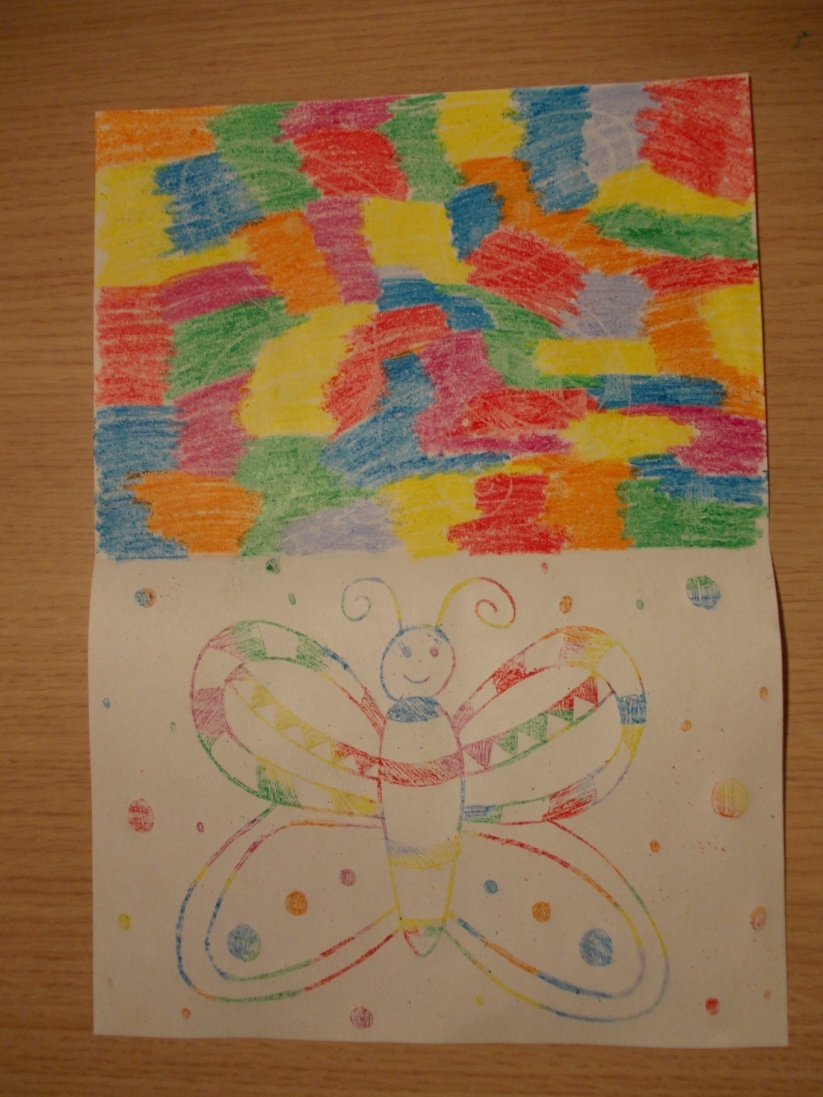 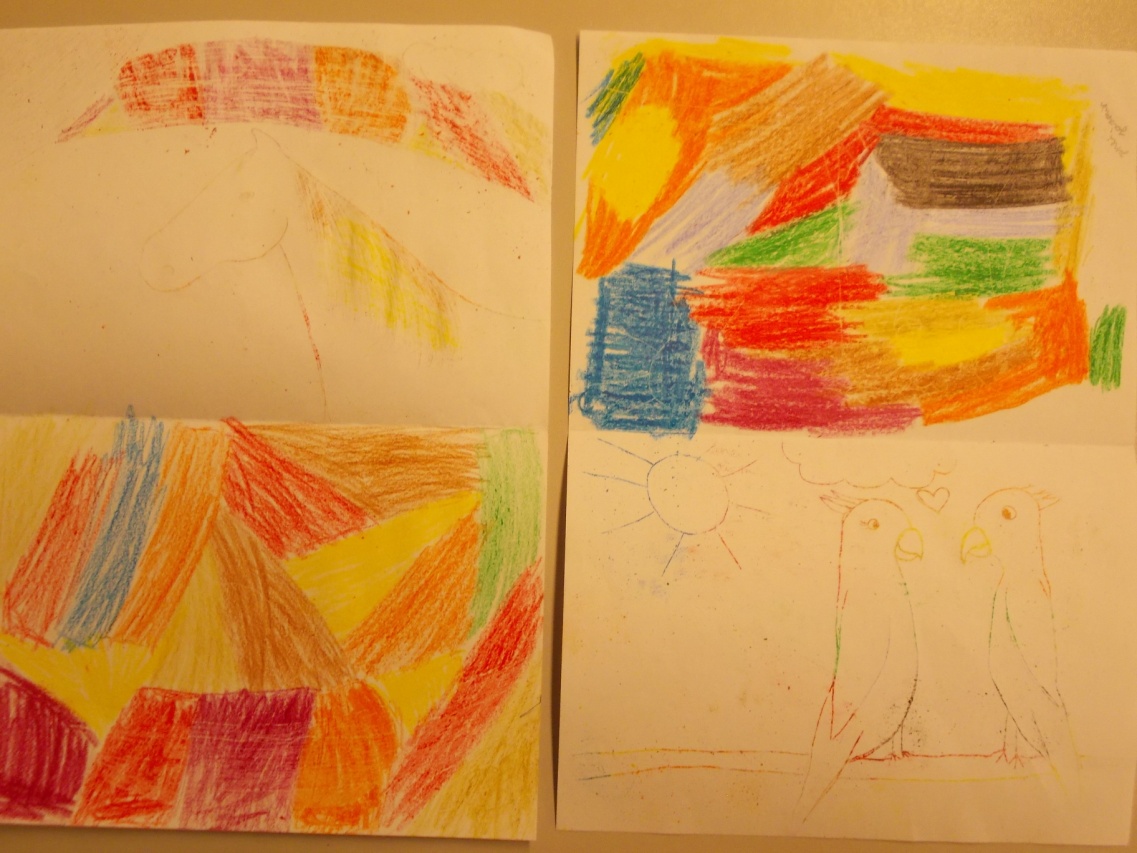 